Прокуратура Раздольненского района информирует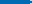 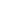 Международный день борьбы с коррупцией отмечается ежегодно 9 декабря по инициативе Организации Объединенных Наций. Так, Генеральной Ассамблеей ООН была разработана Конвенция против коррупции и открыта для подписания с 9 декабря 2003 года всеми странами-участницами.В соответсвии со ст. 68, она вступила в силу 14 декабря 2005 года.Российская Федерация подписала ее одной из первых, а ратифицировала 8 марта 2006 года (Федеральный Закон №40-ФЗ).Именно дата 9 декабря (день подписания Конвенции) и стала Международным днем борьбы с коррупцией.